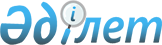 О признании утратившим силу постановления акимата Шемонаихинского района от 10 марта 2015 года № 65 "Об утверждении методики ежегодной оценки деятельности административных государственных служащих корпуса "Б" Шемонаихинского района"Постановление акимата Шемонаихинского района Восточно-Казахстанской области от 29 января 2016 года N 17      Примечание РЦПИ.

      В тексте документа сохранена пунктуация и орфография оригинала.

      В соответствии со статьей 21-1 Закона Республики Казахстан от 24 марта 1998 года "О Нормативных правовых актах", акимат Шемонаихинского района ПОСТАНОВЛЯЕТ:

      1. Признать утратившим силу постановление акимата Шемонаихинского района от 10 марта 2015 года № 65 "Об утверждении методики ежегодной оценки деятельности административных государственных служащих корпуса "Б" Шемонаихинского района" (зарегистрировано в Реестре государственной регистрации нормативных правовых актов от 10 апреля 2015 года за № 3861, опубликовано в газете "ЛЗ-Сегодня" от 29 апреля 2015 года за № 18). 

      2. Контроль за исполнением настоящего постановления возложить на руководителя аппарата акима Шемонаихинского района Марченко Л.Е.


					© 2012. РГП на ПХВ «Институт законодательства и правовой информации Республики Казахстан» Министерства юстиции Республики Казахстан
				
      Аким Шемонаихинского района 

А. Токтаров
